LETTERS 200When I did not know, the river was a river, the trees were trees and the mountains were mountains; when I began to know, the river stopped being a river, the trees stop- ped being trees and the mountains stopped being mountains; now that I know, the river is a river again, the trees are trees again and the mountains are mountains.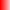 - Zen TeachingEverything about everything, nothing about Nothing. Dare to Know, Dare to Be Silent, Dare to Want, Dare to Dare, Dare to... First lesson from Yamines.It cannot be otherwise. Each thing in itself is inexhaustible when you want to reach its extremes. Rivers, mountains, trees; let us make all the possible combinations and in the end they become rivers, mountains and trees. States of matter, synthesized in Man and Woman. Acceptance of Reality. Then Silence.SilenceAt the heart of words There is silenceAnd further insideIn the heart of silence The song of life is heard In silenceKnow how to be silent. Otherwise the wheel turns tirelessly. The combinations are infinite. The silence of death awaits us; and again, to begin again: Why?The Secret Chambers are for silence, not in any way, but with protocols that require a lot of knowledge and great humility, to recognize that one is ignorant, and will continue to be so as long as one does not learn to be silent, without losing any detail, first of all of the protocols and then of everything else.Is that all? Yes, to begin. After several years of silence you are finally ready to begin in the Great Chamber that is the world. Then you can begin to speak and take care, because you can no longer speak of what is known, but of what you are asked and speak with simplicity if you know the true sense of Reality. And it is when you need a true Master to remind you with his presence the way to follow, the way of Truth and Lineage.Truth is everything, in different places of manifestation, not only in one of its manifestations. Everything has its reason for being and everything fulfills a mission, however abominable it may seem to you, and you must learn to respect it, in politics, in religion, and in Initiation itself. The All is in everything and everything in its place.The greater the height, the greater the humility, which does not mean foolishness, but greater availability to set an example to follow.Sat Arhat José Marcelli
April 6, 2009
www.redgfu.net/jmnOriginal text in Spanish:
www.josemarcellinoli.com/2009/pdf/2009_cartas_200.pdf
Translation by: Marcos Paulo González Otero
email: gmarcosp@gmail.com
www.otero.pw
WhatsApp/Telegram: +52 686 119 4097
Version: 08052022-01
Please feel free to forward opinions and corrections.